The Wedding Websitewww.denifer.weebly.comPlease be sure to sign the Guest Book!The Wedding Websitewww.denifer.weebly.comPlease be sure to sign the Guest Book!The Wedding Websitewww.denifer.weebly.comPlease be sure to sign the Guest Book!The Wedding Websitewww.denifer.weebly.comPlease be sure to sign the Guest Book!The Wedding Websitewww.denifer.weebly.comPlease be sure to sign the Guest Book!The Wedding Websitewww.denifer.weebly.comPlease be sure to sign the Guest Book!The Wedding Websitewww.denifer.weebly.comPlease be sure to sign the Guest Book!The Wedding Websitewww.denifer.weebly.comPlease be sure to sign the Guest Book!The Wedding Websitewww.denifer.weebly.comPlease be sure to sign the Guest Book!The Wedding Websitewww.denifer.weebly.comPlease be sure to sign the Guest Book!the couple is registered atwww.honeyfund.com/wedding/JENandDENand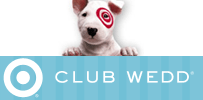 the couple is registered atwww.honeyfund.com/wedding/JENandDENandthe couple is registered atwww.honeyfund.com/wedding/JENandDENandthe couple is registered atwww.honeyfund.com/wedding/JENandDENandthe couple is registered atwww.honeyfund.com/wedding/JENandDENandthe couple is registered atwww.honeyfund.com/wedding/JENandDENandthe couple is registered atwww.honeyfund.com/wedding/JENandDENandthe couple is registered atwww.honeyfund.com/wedding/JENandDENandthe couple is registered atwww.honeyfund.com/wedding/JENandDENandthe couple is registered atwww.honeyfund.com/wedding/JENandDENand